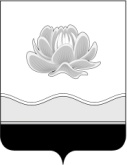 Российская ФедерацияКемеровская область - КузбассМысковский городской округСовет народных депутатов Мысковского городского округа(шестой созыв)Р Е Ш Е Н И Е от 23 декабря 2020г. № 41 О протесте прокурора города Мыски от 15.12.2020 № 7-2-2020 «На решение Совета народных депутатов Мысковского городского округа от 18.11.2014 № 66-н»ПринятоСоветом народных депутатовМысковского городского округа22 декабря 2020 годаРассмотрев протест прокурора города Мыски от 15.12.2020 № 7-2-2020 «На решение Совета народных депутатов Мысковского городского округа от 18.11.2014         № 66-н», в соответствии с Законом Кемеровской области от 12.10.2018 № 78-ОЗ «О порядке определения органами местного самоуправления границ прилегающих территорий», Законом Кемеровской области - Кузбасса от 08.12.2020 № 141-ОЗ «О внесении изменений в Закон Кемеровской области «О порядке определения органами местного самоуправления границ прилегающих территорий», руководствуясь статьей 32 Устава Мысковского городского округа, Совет народных депутатов Мысковского городского округар е ш и л:1. Протест прокурора города Мыски от 15.12.2020 № 7-2-2020 «На решение Совета народных депутатов Мысковского городского округа от 18.11.2014 № 66-н» удовлетворить.2. Рекомендовать администрации Мысковского городского округа  подготовить и утвердить в I полугодии  2021 года карту-схему (карты-схемы) границ прилегающих территорий в соответствии с Законом Кемеровской области от 12.10.2018 № 78-ОЗ «О порядке определения органами местного самоуправления границ прилегающих территорий» (в редакции от 08.12.2020), в порядке, установленном Правилами благоустройства территории Мысковского городского округа, утвержденными решением Совета народных депутатов Мысковского городского округа от 18.11.2014 № 66-н.3. Настоящее решение направить в прокуратуру города Мыски, администрацию Мысковского городского округа.4. Настоящее решение вступает в силу со дня его подписания.5. Контроль за исполнением настоящего решения возложить на комитет Совета народных депутатов Мысковского городского округа по развитию городского хозяйства, экологии и промышленности, главу Мысковского городского округа.Председатель Совета народных депутатовМысковского городского округа			                             А.М.Кульчицкий